               В рамках праздника «День пожилого человека» в нашей школе прошла акция «Открытка ветерану».  Принимали участие ребята пятого-девятого класса. Учащиеся выполнили открытки своими руками.  У каждого класса получились разные, но интересные, оригинальные открытки, наполненные теплотой детских рук. Все открытки были вручены адресатам: пожилым людям. Девочки 5 класса прочитали стихи-поздравления для ветеранов и даже получили угощения. Все ветераны сказали «большое спасибо» и выразили благодарность учителям в преддверии праздника «день учителя».           Такие акции очень важны, ведь старшему поколению необходима наша внимание и забота!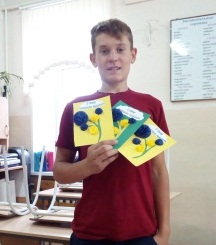 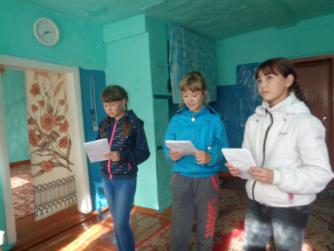 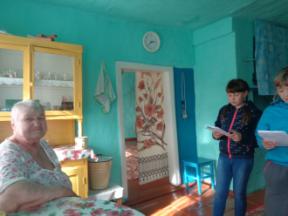 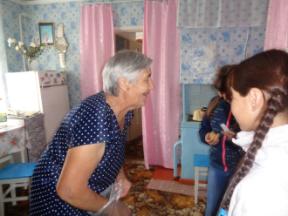 